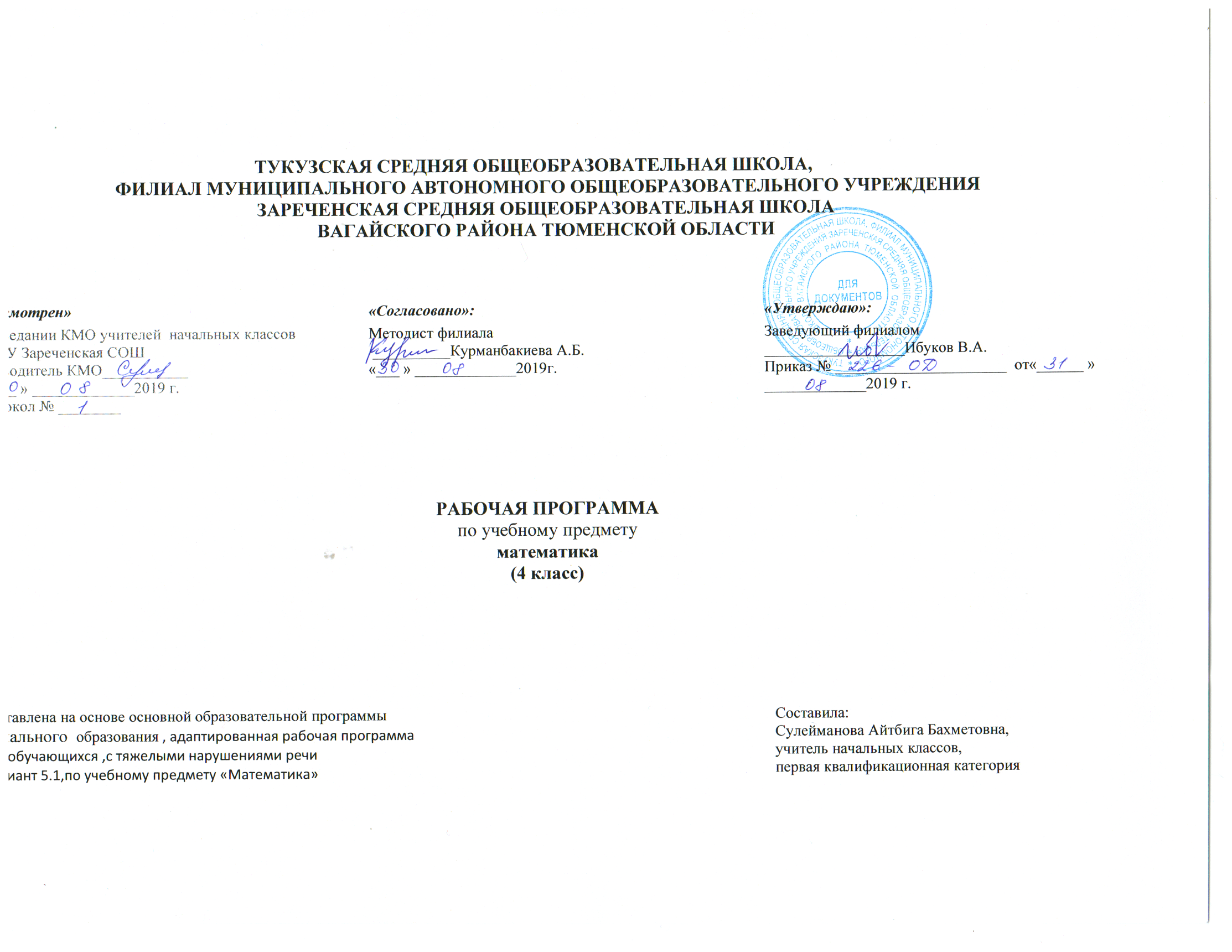                                                                          Адаптированная рабочая программа                                                                                  для обучающихся с тяжелыми нарушениями речи                                                                                  вариант 5.1, по учебному предмету «математика»                                                                                                        для 4-х классов                                                                                           Планируемые результатыЛичностные, метапредметные и предметные результатыПрограмма обеспечивает достижение выпускниками начальной школы следующих базовых     учебных     действий  и предметных результатов.Базовые     учебные     действия,     формируемые     у     младших     школьников, обеспечивают, с одной стороны, успешное начало школьного обучения и осознанное отношение к обучению, с другой -  составляют основу формирования в старших классах более сложных действий, которые содействуют дальнейшему становлению ученика как субъекта осознанной активной учебной деятельности на доступном для него уровне.Личностные учебные действия обеспечивают готовность ребенка к принятию новой роли ученика, понимание им на доступном уровне ролевых функций и включение в процесс обучения на основе интереса к его содержанию и организации.Коммуникативные учебные действия обеспечивают способность вступать в коммуникацию со взрослыми и сверстниками в процессе обучения.Регулятивные учебные действия обеспечивают успешную работу на любом уроке и любом этапе обучения. Благодаря им создаются условия для формирования и реализации начальных логических операций.Познавательные учебные действия представлены комплексом начальных логических операций, которые необходимы для усвоения и использования знаний и умений в различных условиях, составляют основу для дальнейшего формирования логического мышления школьников.Личностные учебные действия:- осознание себя как ученика, заинтересованного посещением школы, обучением, занятиями, как члена семьи, одноклассника, друга;способность к осмыслению социального окружения, своего места в нем, принятие соответствующих возрасту ценностей и социальных ролей; положительное отношение к окружающей действительности;- готовность к организации взаимодействия с ней и эстетическому ее восприятию; целостный, социально ориентированный взгляд на мир в единстве его природной и социальной частей;- самостоятельность в выполнении учебных заданий, поручений, договоренностей; понимание личной ответственности за свои поступки на основе представлений о этических нормах и правилах поведения в современном обществе; готовность к безопасному и бережному поведению в природе и обществе.Коммуникативные учебные действия:- вступать в контакт и работать в коллективе (учитель - ученик, ученик – ученик, ученик – класс, учитель класс);- использовать принятые ритуалы социального взаимодействия с одноклассниками и учителем; обращаться за помощью и принимать помощь;- слушать и понимать инструкцию к учебному заданию в разных видах деятельности и быту;- сотрудничать со взрослыми и сверстниками в разных социальных ситуациях; доброжелательно относиться, сопереживать, конструктивно взаимодействовать с людьми; договариваться и изменять свое поведение с учетом поведения других участников спорной ситуациюРегулятивные учебные действия:-  входить и выходить из учебного помещения со звонком;- ориентироваться в пространстве класса (зала, учебного помещения); пользоваться учебной мебелью; адекватно использовать ритуалы школьного поведения (поднимать руку, вставать и выходить из-за парты и т. д.);- работать с учебными принадлежностями (инструментами, спортивным инвентарем) и организовывать рабочее место;- передвигаться по школе, находить свой класс, другие необходимые помещения; принимать цели и произвольно включаться в деятельность, следовать предложенному плану и работать в общем темпе;- активно участвовать в деятельности, контролировать и оценивать свои действия и действия одноклассников;- соотносить свои действия и их результаты с заданными образцами, принимать оценку деятельности, оценивать ее с учетом предложенных критериев, корректировать свою деятельность с учетом выявленных недочетов.Познавательные учебные действия:- выделять существенные, общие и отличительные свойства предметов;- устанавливать видо-родовые отношения предметов;- делать простейшие обобщения, сравнивать, классифицировать на наглядном материале; пользоваться знаками, символами, предметами-заместителями;- читать; писать; выполнять арифметические действия; наблюдать; работать с информацией (понимать изображение, текст, устное высказывание, элементарное схематическое изображение, таблицу, предъявленные на бумажных и электронных и других носителях).Содержание учебного предметаЧисла и величинычитать, записывать, сравнивать, упорядочивать числа от нуля до ста;устанавливать закономерность — правило, по которому составлена числовая последовательность, и составлять последовательность по заданному или самостоятельно выбранному правилу (увеличение/уменьшение числа на несколько единиц, увеличение/уменьшение числа в несколько раз);группировать числа по заданному или самостоятельно установленному признаку;читать, записывать и сравнивать величины (массу, время, длину, ), используя основные единицы измерения величин и соотношения между ними (килограмм-грамм; час — минута, минута — секунда; километр — метр, метр — дециметр, дециметр — сантиметр, метр — сантиметр, сантиметр — миллиметр).классифицировать числа по одному или нескольким основаниям, объяснять свои действия;выбирать единицу для измерения данной величины (длины, массы,  времени), объяснять свои действия.Арифметические действиявыполнять письменно действия с многозначными числами (сложение, вычитание, табличное умножение и деление  числа в пределах 100) с использованием таблиц сложения и умножения чисел,  деление с остатком.выполнять устно сложение, вычитание, умножение и деление однозначных, двузначныхчисел в случаях, сводимых к действиям в пределах 100 (в том числе с нулём и числом 1);выделять неизвестный компонент арифметического действия и находить его значение;вычислять значение числового выражения (содержащего 2—3 арифметических действия, со скобками и без скобок).выполнять действия с величинами;использовать свойства арифметических действий для удобства вычислений.Работа с текстовыми задачамианализировать задачу, устанавливать зависимость между величинами, взаимосвязь между условием и вопросом задачи, определять количество и порядок действий для решения задачи, выбирать и объяснять выбор действий;решать учебные задачи и задачи, связанные с повседневной жизнью, арифметическим способом (в 1—2 действия);оценивать правильность хода решения и реальность ответа на вопрос задачи.решать задачи в 3—4 действия;находить разные способы решения задачи.Пространственные отношения. Геометрические фигурыописывать взаимное расположение предметов в пространстве и на плоскости;распознавать, называть, изображать геометрические фигуры (точка, отрезок, ломаная, прямой угол, многоугольник, треугольник, прямоугольник, квадрат, окружность, круг);выполнять построение геометрических фигур с заданными измерениями (отрезок, квадрат, прямоугольник) с помощью линейки, угольника;использовать свойства прямоугольника и квадрата для решения задач;распознавать и называть геометрические тела (куб, шар);соотносить реальные объекты с моделями геометрических фигур.распознавать, различать и называть геометрические тела.Геометрические величиныизмерять длину отрезка;оценивать размеры геометрических объектов, расстояния приближённо (на глаз).Работа с информациейустанавливать истинность (верно, неверно) утверждений  о числах, величинах, геометрических фигурах;читать несложные готовые таблицы;заполнять несложные готовые таблицы;сравнивать и обобщать информацию, представленную в строках и столбцах несложных таблиц;составлять, записывать и выполнять инструкцию (простой алгоритм), план поиска информации;распознавать одну и ту же информацию, представленную в разной форме (таблицы, чертежи).Календарно-тематическое планирование по предмету математика 4 класс – 136 часов№ п/пТема урокаДатаДата№ п/пТема урокаПланФакт1-3Нумерация чисел чисел от 1-100 3 ч.Нумерация чисел 1–100 (повторение)4-5Единицы измерения и их соотношения 2 ч.Числа, полученные при измерении величин6-7Единицыизмерения и их соотношения 2 ч.Мера длины – миллиметр8-10Сложение и вычитание чисел в пределах 100 без перехода через разряд 5 ч.Сложение и вычитание без перехода через разряд (все случаи)11Контрольная работа «Сложение и вычитание чисел в пределах 100 без перехода через разряд приемами устных вычислений, с записью примеров в строчку».12Работа над ошибками «Сложение и вычитание чисел в пределах 100 без перехода через разряд приемами устных вычислений, с записью примеров в строчку».13Меры времени 1 ч.Меры времени14Замкнутые, незамкнутые кривые линии 1 ч.Замкнутые, незамкнутые кривые линии15Окружность, дуга 1 ч.Окружность, дуга16-17Умножение и деление на 2 - 12 ч.Умножение чисел18-20Таблица умножения числа 221-22Деление чисел23-25Деление на 226Контрольная работа «Табличное умножение и деление на 2»27Работа над ошибками «Табличное умножение и деление на 2»28-29Сложение двузначного числа с однозначным 2 ч.Сложение с переходом через разряд (устные вычисления)30Ломаная линия 1 ч.Ломаная линия31-33Вычитание с переходом через разряд (устные вычисления) 5 ч.Вычитание с переходом через разряд (устные вычисления)34Контрольная работа «Сложение и вычитание двузначных чисел с переходом через разряд»35Работа над ошибками «Сложение и вычитание двузначных чисел с переходом через разряд»36Замкнутые, незамкнутые ломаные линии 1 ч.Замкнутые, незамкнутые ломаные линии37-39Деление и умножение на 3, 4,5,6,7,8,9,1 63 ч.Таблица умножениячисла 340-42Деление на 343-45Таблица умножения числа 446-48Деление на 449Длина ломаной линии50-52Таблица умножения числа 553-55Деление на 556Двойное обозначение времени57Контрольная работа «Таблица умножения и деления чисел на 3, 4, 5»58Работа над ошибками «Таблица умножения и деления чисел на 3, 4, 5»59-62Таблица умножения числа 663-65Деление на 666Прямоугольник67-69Таблица умножения числа 770-72Увеличение числа в несколько раз73-75Деление на 776-78Уменьшение числа в несколько раз79Контрольная работа «Таблица деления на 6, 7, ее составление с использованием таблицы умножения числа 6, 7, на основе знания взаимосвязи умножения и деления»80Работа над ошибками «Таблица деления на 6, 7, ее составление с использованием таблицы умножения числа 6, 7, на основе знания взаимосвязи умножения и деления»81Квадрат82-84Таблица умножения числа 885-87Деление на 888Меры времени89-91Таблица умножения числа 992-94Деление на 995Пересечение фигур96Умножение 1 и на 197Деление на 198Контрольная работа «Умножение и деление единицы на число»99Работа над ошибками «Умножение и деление единицы на число»100-121Сложение и вычитание чисел (письменные вычисления) 24 ч.Сложение и вычитание без перехода через десяток.Сложение и вычитание с переходом через десяток.122Контрольная работа «Сложение и вычитание с переходом через разряд»123Работа над ошибками «Сложение и вычитание с переходом через разряд»124Умножение 0 и на 0, деление 0 на число 2 ч.Умножение 0 и на 0125Деление 0 на число126Взаимное положение геометрических фигур 1 ч.Взаимное положение геометрических фигур127Умножение и деление на 10 6 ч.Умножение 10 и на 10128Деление на 10129-130Нахождение неизвестного слагаемого131Контрольная работа «Умножение и деление 0 на число 0»132Работа над ошибками «Умножение и деление 0 на число 0»133-136Итоговое повторение 4 ч.